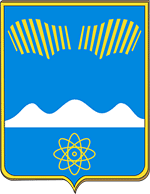 АДМИНИСТРАЦИЯ ГОРОДА ПОЛЯРНЫЕ ЗОРИ С ПОДВЕДОМСТВЕННОЙ ТЕРРИТОРИЕЙПОСТАНОВЛЕНИЕ«____» января 2023 г.		                                                                      №____О внесении изменений в постановлениеадминистрации города Полярные Зориот 26.08.2019 № 10461. Внести в постановление администрации города Полярные Зори от 26.08.2019 № 1046 «О Порядке предоставления субсидии на частичное возмещение затрат, связанных с производством и реализацией тепловой энергии, в рамках мер по предупреждению банкротства, муниципальным унитарным предприятиям, осуществляющим отдельные виды деятельности на территории муниципального образования город Полярные Зори с подведомственной территорией» следующие изменения:1.1. Преамбулу изложить в следующей редакции: «В соответствии со статьями 30,31 Федерального закона от 26.10.2022 г. № 127-ФЗ «О несостоятельности (банкротстве)», статьей 78 Бюджетного кодекса Российской Федерации, постановлением Правительства Российской Федерации от 18.09.2020 г. № 1492 «Об общих требованиях к нормативным правовым актам, муниципальным правовым актам, регулирующим предоставление субсидий юридическим лицам (за исключением субсидий государственным (муниципальным) учреждениям), индивидуальным предпринимателям, а также физическим лицам- производителям товаров, работ, услуг», п о с т а н о в л я ю:»;1.2. В пункте 2 слова «заместителя главы муниципального образования Пирогова Ю.А.» заменить словами «заместителя главы города Полярные Зори Гириновича И.С.»;1.3. Внести в «Порядок предоставления субсидии на частичное возмещение затрат, связанных с производством и реализацией тепловой энергии, в рамках мер по предупреждению банкротства, муниципальным унитарным предприятиям, осуществляющим отдельные виды деятельности на территории муниципального образования город Полярные Зори с подведомственной территорией», утвержденным вышеуказанным постановлением, изменения согласно приложению.2. Настоящее постановление вступает в силу со дня официального опубликования.Глава города Полярные Зорис подведомственной территорией			                           М.О. ПуховВизы согласования:Гиринович И.С. _____________«____» ______ 2023 г.Правовой отдел ______________«____» ______ 2023 г.ОБУиО _____________________«____» ______ 2023 г.ОЭРиПР _____________«____» ______ 2023 г.Шпигарь Н.С.1-дело, 1- ФО, 1- МУП, 1- ОБУиО, 1- ОЭРиПРПриложение  к постановлению администрации города Полярные Зориот  «____» января 2023 г. № _____Изменения в Порядок предоставления субсидиина частичное возмещение затрат, связанных с производством и реализацией тепловой энергии, в рамках мер по предупреждению банкротства, муниципальным унитарным предприятиям, осуществляющим отдельные виды деятельности на территории муниципального образования город Полярные Зори с подведомственной территорией, утвержденный постановлением администрации города Полярные Зори от 26.08.2019 № 10461. Пункт 1.4 дополнить абзацами следующего содержания: «Субсидии предоставляются без проведения отбора получателей субсидий.Сведения о субсидиях размещаются на едином портале бюджетной системы РФ в информационно-телекоммуникационной сети «Интернет» (http://www.budget.gov.ru/) не позднее 15-го рабочего дня, следующего за днем принятия решения Совета депутатов города Полярные Зори о бюджете (решения Совета депутатов города Полярные Зори о внесении изменений в решение о бюджете).»;2. Пункт 1.5 Порядка исключить.3. В абзаце первом пункта 2.2. слова «Уполномоченный орган» заменить на «межведомственную комиссию по оценке деятельности муниципальных предприятий».4. Пункт 2.3. изложить в следующей редакции:«Межведомственная комиссия по оценке деятельности муниципальных предприятий (далее – комиссия) в течение 10 рабочих дней со дня поступления документов, указанных в пункте 2.2 настоящего Порядка, осуществляет их рассмотрение.По результатам заседания комиссии оформляется протокол, в котором прописывается решение о предоставлении субсидии и ее размере или об отказе в предоставлении субсидии. Решение об отказе в предоставлении субсидии направляется Предприятию в течение 3 рабочих дней.Решение комиссии о предоставлении субсидии направляется в отдел бухгалтерского учета и отчетности администрации г. Полярные Зори в течение одного дня после принятия.В течение 3 рабочих дней после получения решения комиссии о предоставлении субсидии отдел бухгалтерского учета и отчетности администрации г. Полярные Зори направляет Предприятию проект соглашения о предоставлении Субсидии (далее- Соглашение), подписанный со стороны администрации г. Полярные Зори.Соглашение заключается в соответствии с типовой формой, установленной финансовым отделом администрации г. Полярные Зори.Предприятие должно подписать соглашение о предоставлении Субсидии и направить его в адрес администрации г. Полярные Зори не позднее 3 рабочих дней со дня его получения.».5. Пункт 2.5 изложить в следующей редакции:«2. Размер субсидии определяется решением межведомственной комиссии, по оценке деятельности муниципальных предприятий в пределах суммы, утвержденной решением Советом депутатов города Полярные Зори о бюджете муниципального образования на соответствующий финансовый год и плановый период.Предоставление Субсидии осуществляется в соответствия с условиями Соглашения, заключенного между Администрацией и Предприятием.В соглашении должны быть включено условие о согласовании новых условий соглашения или о расторжении соглашения при недостижения согласия по новым условиям в случае уменьшения главному распорядителю как получателю бюджетных средств ранее доведенных лимитов бюджетных обязательств на предоставление субсидии.Результатом предоставления субсидии является финансовая помощь в целях предупреждения банкротства предприятия и(или) восстановления его платежеспособности, снижение кредиторской задолженности предприятия.»6. Абзац второй пункта 2.6 изложить в следующей редакции:«Перечисление субсидии осуществляется не позднее 10-го рабочего дня, следующего за днем принятия комиссией решения о предоставлении Субсидии.» 7. Пункт 3.2. исключить.8. Пункт 4.1. изложить в следующей редакции:«4.1. Главным распорядителем средств бюджета муниципального образования и органом муниципального финансового контроля осуществляется обязательная проверка соблюдения Получателем субсидии условий и порядка предоставления субсидии.»